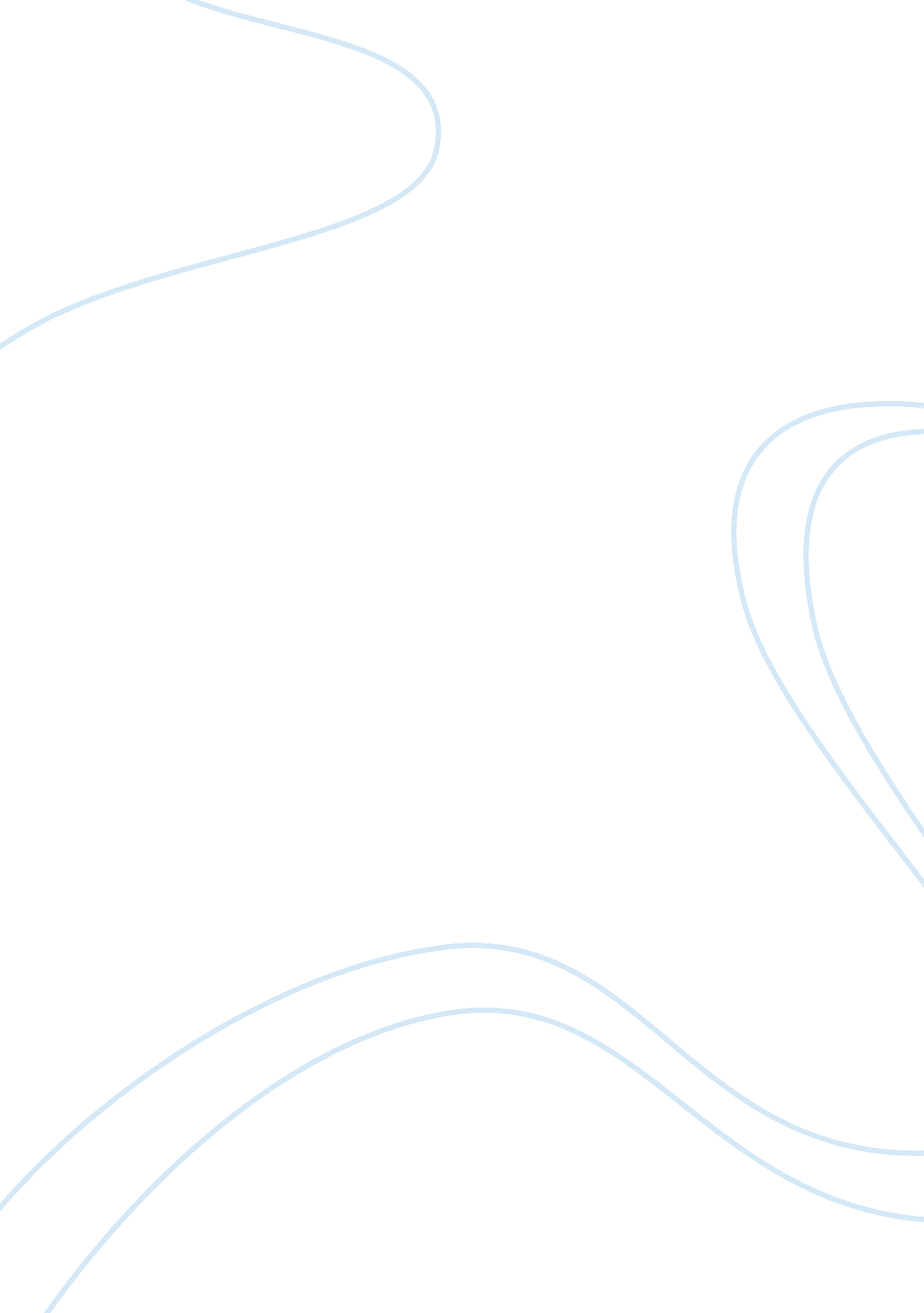 Good essay on the role of the defense attorneyLaw, Criminal Justice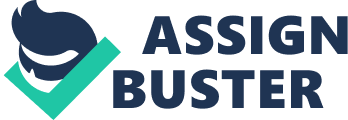 Bergman, Paul, and Sara J. Berman-Barrett. The Criminal Law Handbook: Know Your Rights, Survive the System. N. p., 2013. Print. 
This book is relevant to the research project because it gives an elaboration and details concerning the role of the defense attorney with respect to the rights of individuals. This book shows the role of the attorney in educating the society their rights concerning criminal law and the ways in which they can defend their rights. The quality of this book is high and valid because the authors who wrote it are highly experienced in the field of criminal law. In relation to the accuracy, the sources are accurate because they heavily borrowed from the constitution of the land. The use of many case laws relating to criminal law in the book makes it relevant to the research project. The authors also have an extensive experience in the field of criminal law as well in the civic education. 
This book targets the civil society and the general public in educating them about the role of the attorney and as well as knowing their rights as provided by the constitution. This book plays a crucial role in facilitating the completion of this project through a detailed analysis of the role of the attorney with respect to education of rights and surviving in the system. The nature of criminal law with respect to patent rights is not emphasized in this book, therefore, an adjustment is necessary with respect to intellectual property rights in the modern world. 
Dispute Resolution for Trial and Non-Trial Lawyers: Program Materials 2011. Athens, Ga: Institute of Continuing Legal Education in Georgia, 2011. Print. 
This book gives an account on the role of the attorney in defense by evaluating various dispute resolution processes in the field of criminal law. The aspects relating to both non-trial and trial lawyers are fully discussed in order to show the role of the attorney in the defense, in the processes of law and conflict resolution. This detailed process of dispute resolution in the book makes it relevant and reliable in the study of the role of an attorney in defense and the whole concept of criminal law. 
Rajczak, Michael. Meet the President's Cabinet. New York: Gareth Stevens Pub, 2013. Print. 
This book elaborates the role of the attorney with respect to the cases of criminal law relating to the members or officials of the top government. The role of attorney in defense on the aspects of the government are clearly shown in this book. The criminal cases relating to the political environment are also elaborated in detail showing the consequences of each case or disputes resolved. 
The information in this book is accurate because it borrows heavily from the constitutional provisions. The information is also specific to the role of an attorney in defense of the criminal cases in the political and administration arena. 
Sung, Lawrence M., and Jeff E. Schwartz. " Patent Law Handbook, 2011-2012 edition." (2011): Print. 
This article gives an elaboration and discussion on the role of attorney with respect to cases involving intellectual property rights. The cases of criminal laws pertaining to the issues of trademarks, copyrights and patents are clearly elaborated in this article. This article is relevant is very relevant in studying the role of attorney in defense because the criminal activities and cases relating to intellectual property rights like patents, copyrights and trademarks are very many in the business environment. The growing and rising demand in the protection of copyrights and patents especially in the information technology companies makes the source very relevant to the topic of study. The intended audience of this book is mainly the operators in the business environment especially companies dealing with software products and services. 